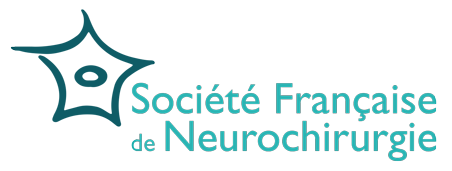 Bourses de recherche SFNC 2021Dossier de candidatureLES DOSSIERS DOIVENT ETRE ADRESSES IMPERATIVEMENT PAR E-MAIL aux 2 adresses suivantes :bdebono@gmail.com marina.vita@mcocongres.comLETTRE DE CANDIDATUREIDENTIFICATION Nom PrénomDate et lieu de naissanceAdresse personnelleTél. portableCourrielAdresse professionnelle 	Date du dépôt de la demandeBudget Souhaité Titre du projet Date et signature obligatoireCURRICULUM VITAE / TITRES ET TRAVAUXABSTRACT DU PROJET (1 PAGE MAXIMUM)EXPOSÉ DETAILLÉ DU PROJET (15 PAGES MAXIMUM)BUDGET PRÉVISIONNELCALENDRIER PRÉVISONNEL